ΕΠΑΝΑΛΕΙΤΟΥΡΓΙΑ ΤΟΥ ΣΧΟΛΕΙΟΥ - ΟΔΗΓΙΕΣ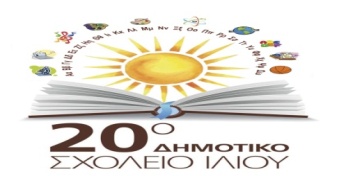 Αγαπητοί γονείς, Από τη Δευτέρα 1 Ιουνίου 2020, περιμένουμε όλους μας τους μαθητές γερούς και χαρούμενους να επιστρέψουν στο σχολείο μας, το δεύτερο σπίτι τους και να το ξαναζωντανέψουν.Παρακαλούμε διαβάστε προσεκτικά την παρακάτω ενημέρωση και ακολουθήστε τις οδηγίες, ώστε η επαναλειτουργία του σχολείου μας (σύμφωνα με το υπ αριθμ.63417/ 26-5-2020 έγγραφο του ΥΠΑΙΘ) να πραγματοποιηθεί εύρυθμα και αποτελεσματικά.1.  Ωράριο λειτουργίας του σχολείου: 08.15΄ - 13.15΄2.  Το ολοήμερο ΔΕ θα λειτουργεί.3.  Το ωρολόγιο πρόγραμμα διατηρείται ως έχει.4. Οι μαθητές θα προσέρχονται στο σχολείο από τις 08.00΄- 8.15’, από τη δυτική είσοδο, όπως πάντα, θα διατηρούν αποστάσεις κατά την είσοδο, θα εισέρχονται ένας ένας (ΧΩΡΙΣ ΤΗ ΣΥΝΟΔΕΙΑ ΓΟΝΕΩΝ) και θα πηγαίνουν κατευθείαν στην τάξη τους. 5.  Δε θα πραγματοποιείται  προσευχή στον προαύλιο χώρο.6.  Η αποχώρηση των τμημάτων θα γίνεται ως εξής:•  Α' και Β΄ τάξη στις 13.15΄από την ανατολική είσοδο, όπως πάντα.• Τα υπόλοιπα τμήματα θα αποχωρούν σταδιακά από τη δυτική είσοδο αρχίζοντας από 13.15΄όπως πάντα.7. Κατά την προσέλευση και αποχώρηση, οι γονείς/συνοδοί  πρέπει να βρίσκεστε μακριά από τις εισόδους του σχολείου κρατώντας αποστάσεις ασφαλείας και παρακαλούμε να είστε συνεπείς στην ώρα παραλαβής των μαθητών.8. Τα διαλείμματα τροποποιούνται ώστε να αποφευχθεί ο συγχρωτισμός των μαθητών. Οι τάξεις Α,Β και Γ θα έχουν διάλειμμα σε διαφορετική ώρα από τις τάξεις Δ, Ε και ΣΤ. Επίσης οι μαθητές θα κάνουν διάλειμμα σε διαφορετικούς χώρους της αυλής, ανά τάξη.9.  ΑΠΑΓΟΡΕΥΕΤΑΙ ΑΥΣΤΗΡΑ στους γονείς η είσοδος καθώς και η προσέγγιση στην περίφραξη του σχολείου κατά τη διάρκεια των διαλειμμάτων και γενικά κατά τη λειτουργία του. 10. Οι σχολικές αίθουσες διαμορφώθηκαν, έτσι ώστε να μεγιστοποιείται η απόσταση μεταξύ των μαθητών, δηλαδή ένας μαθητής ανά θρανίο. Μέγιστος επιτρεπόμενος αριθμός μαθητών ανά σχολική αίθουσα ορίζεται στους (15). Στο δικό μας σχολείο, έχουμε το πολύ 11 ή 12 θρανία / μαθητές ανά τμήμα. Ο διαχωρισμός των μαθητών έγινε αλφαβητικά και προνοήθηκε τα αδέλφια της οικογένειας που φοιτούν στο σχολέιο να προσέρχονται στο σχολείο τις ίδιες ημέρες.11. Για το υπόλοιπο του σχολικού έτους 2019-2020 δεν πραγματοποιούνται οι εκδρομές, επισκέψεις, περίπατοι, εκδηλώσεις, μαθητικοί αγώνες. Επίσης κατά την ώρα της φυσικής αγωγής δεν επιτρέπονται τα ομαδικά παιχνίδια και η χρήση υλικού φυσικής αγωγής. 12. Το κυλικείο ΔΕ θα λειτουργεί.13. Προτείνεται στους  μαθητές να έχουν στην τσάντα τους (επιπρόσθετα από τα απαραίτητα είδη προστασίας που διαθέτει το σχολείο)  αντισηπτικό ή υγρά μωρομάντηλα / μαντηλάκιαμια μάσκα την οποία θα χρησιμοποιήσουν ΜΟΝΟ όταν αυτό θεωρηθεί απαραίτητο, κατόπιν συμβουλής του δασκάλου τους.κολατσιό και ένα ή δύο μπουκάλια γεμάτα νερό ή ποτηράκι σε περίπτωση ανάγκης χρήσης του τρεχούμενου νερού της  βρύσης.14. Παρακαλούμε να:- Ευαισθητοποιείτε τα παιδιά στην τήρηση των οδηγιών καλής υγιεινής χεριών και προστασίας του εαυτού τους και των συμμαθητών τους, ενισχύοντας τις παροτρύνσεις των εκπαιδευτικών.- Παρακολουθείτε τη θερμοκρασία και τη γενική κατάσταση υγείας των παιδιών σας και να ενημερώνετε άμεσα το σχολείο στην περίπτωση που παρατηρήσετε κάποια ύποπτα συμπτώματα. 15. Υπενθύμιση: Όσοι γονείς δεν επιθυμείτε, τα παιδιά σας να έρθουν στο σχολείο κατά το διάστημα της επαναλειτουργίας, παρακαλείσθε να προσκομίσετε ή να αποστείλετε την  ΥΠΕΥΘΥΝΗ ΔΗΛΩΣΗ στον/στην υπεύθυνο/νη  εκπαιδευτικό της τάξης, όπως σας έχει περιγραφεί στο ενημερωτικό e-mail.Από τη Διεύθυνσηhttps://20dimiliou.weebly.com/